Purity Integrative Health & Wellness Center, PLLCINSURANCE INFORMATION_____I DO NOT have insurance and I am paying for each visit at time of service at the time-of-service discount.  I understand that if I do not pay the day of my visit, I will not receive the time-of-service discount._____I have insurance, but I am aware that my insurance will not cover Naturopathic services and I am paying for each visit at time of service at the time of service discount.  I understand that if I do not pay the day of my visit, I will not receive the time-of-service discount._____I have personally verified that my insurance will cover today’s service.  Please bill my insurance and I will pay my copay TODAY and my deductible or coinsurance or any remaining balance.My copay is: $________My insurance will cover ______% of Naturopathic Services and I am responsible for the remaining.Insurance InformationThis plan is:  ____ Through a group/employer plan  _____ A private/individual plan  ____ A state funded planInsurance Carrier: _________________________________________________________________________________Patient Name: ________________________________________________________________________ DOB: ______Patient’s Address: ____________________________________ City: ___________________ State: ____ Zip: _______Patient’s Phone #: ______________________________________ Cell Phone: ________________________________Patient’s Employer:  ________________________________________________________________________________Subscriber ID:________________________________________ Group #: ____________________________________Subscriber: _______________________________________ Subscriber SS#: _____________________ DOB: _______Subscriber’s Employer:  _______________________________________________________________________________Relationship to Patient: _______________________________________________________________________________Insurance Billing Address (see back of your card): _________________________________________________________Insurance Phone #: __________________________________________________________________________________I, _________________________________, certify that the above information is correct to the best of my knowledge.Signature: _____________________________________________________________ Date: ____________________INSURANCE VERIFICATIONProviding correct insurance information is the responsibility of the patient. All patients must complete the insurance verification form before seeing the doctor. Naturopathic Medicine is not always covered the same as conventional medicine. COMPLETEING THIS FORM REQUIRES A PHONE CALL TO YOUR INSURANCE AND SHOULD BE DONE A MINIMUM OF 72 HOURS PRIOR TO YOUR SCHEDULED APPOINTMENT.It is vital that this form is filled out in its entirety in order for the billing process to proceed smoothly. If your insurance changes, please present your insurance card at the next visit AND fill out this form again. It is the patient's responsibility to be aware of her/his coverage and co-pay, as well as any deductible and maximum. It is important that all questions on this form be answered, even if you do not plan on seeking that benefit.Name:  __________________________________________     DOB: ________________________________Insurance Company: _______________________________      Phone Number: ________________________ID Number: ______________________________________       Group Number_________________________Subscriber: _______________________________________________________________________________Representative I Spoke with: _________________________    Confirmation Number: ___________________Date: _______________________                   Time: ____________Do I have a Calendar year or Plan year?   _____________________QUESTIONS TO ASK: (FOR INDIVIDUAL / FAMILY AMOUNTS) Notes or Questions:DO I HAVE BENEFITS FOR:DISCLAIMER:ASSIGNMENT OF INSURANCE BENEFITS & VERIFICATION ACKNOWLEDGEMENTI acknowledge that the above-listed coverage information is valid and correct. I understand that benefit verification is not a guarantee of coverage by my insurance company, and that I am financially responsible for all services rendered to me by Purity Integrative Health & Wellness Center, PLLC dba Purity Health. I also understand that all secondary insurance billing services provided by Purity Health on my behalf are performed on a courtesy basis and benefits for my secondary must also be verified. Secondary insurance not provided at time of service will not be billed. I authorize release of information in my medical history to my insurance company and assign all benefits for unpaid services to Purity Health. A photocopy of this authorization shall be considered as effective as the original. Assignment will remain in effect until revoked by me in writing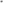 PRINTED NAME: ____________________________________________________________________SIGNATURE: _______________________________________________________________________ ……………………………………………………………………………………………………………………………………………………….IF YOU DO NOT MAKE THIS PHONE CALL, PLEASE SIGN BELOW:***At this time, I do not wish to verify my insurance benefits and realize that I will be responsible for any services that we discover are not covered under my plan; as well as any copays, coinsurances, deductibles, or services we learn later that needed a pre-authorization.PRINTED NAME: __________________________________________________________________SIGNATURE: _____________________________________________________________________Yes / NoIndividual Amount?Amount Remaining?Family Amount?Amount Remaining?Do I have a Deductible?Do I have an Out of pocket Deductible?Copay Or        Co-insuranceAmount?Does it apply to my deductible?Visit Limit?Amount Remaining?Pre-Authorizations / Referrals?Naturopathic MedicineLaboratory Services(Is there a preferred lab: LabCorp or Quest?)